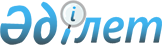 Қызылорда облысы Қармақшы аудандық мәслихатының 2020 жылғы 28 желтоқсандағы № 409 "2021-2023 жылдарға арналған Ақай ауылдық округінің бюджеті туралы" шешіміне өзгерістер мен толықтыру енгізу туралы
					
			Мерзімі біткен
			
			
		
					Қызылорда облысы Қармақшы аудандық мәслихатының 2021 жылғы 26 қарашадағы № 94 шешімі. Мерзімі біткендіктен қолданыс тоқтатылды
      Қызылорда облысы Қармақшы аудандық мәслихаты ШЕШТІ:
      1. Қызылорда облысы Қармақшы аудандық мәслихатының 2020 жылғы 28 желтоқсандағы № 409 "2021-2023 жылдарға арналған Ақай ауылдық округінің бюджеті туралы" шешіміне (Нормативтік құқықтық актілерді мемлекеттік тіркеу Тізілімінде № 8008 болып тіркелген) мынадай өзгерістер мен толықтыру енгізілсін:
      1-тармақтың 1), 2) тармақшалары жаңа редакцияда жазылсын:
      "1) кірістер – 280 437,7 мың теңге, оның ішінде:
      салықтық түсімдер – 15 930 мың теңге;
      салықтық емес түсімдер – 218,7 мың теңге;
      негізгі капиталды сатудан түсетін түсімдер – 0;
      трансферттер түсімдері – 264 289 мың теңге;
      2) шығындар – 284 956,6 мың теңге;";
      көрсетілген шешімнің 1, 4, 5-қосымшалары осы шешімнің 1, 2, 3-қосымшаларына сәйкес жаңа редакцияда жазылсын;
      көрсетілген шешім осы шешімнің 4-қосымшасына сәйкес 6-қосымшасымен толықтырылсын.
      2. Осы шешім 2021 жылғы 1 қаңтардан бастап қолданысқа енгізіледі. Ақай ауылдық округінің 2021 жылға арналған бюджеті 2021 жылға арналған Ақай ауылдық округінің бюджетінде республикалық бюджет есебінен қаралған нысаналы трансферттер 2021 жылға арналған Ақай ауылдық округінің бюджетінде аудандық бюджет есебінен қаралған нысаналы трансферттер 2021 жылға арналған Ақай ауылдық округінің бюджетінде облыстық бюджет есебінен қаралған нысаналы трансферттер
					© 2012. Қазақстан Республикасы Әділет министрлігінің «Қазақстан Республикасының Заңнама және құқықтық ақпарат институты» ШЖҚ РМК
				
      Қармақшы аудандық мәслихатының хатшысы 

Ә. Қошалақов
Қармақшы аудандық мәслихатының2021 жылғы "26" қарашадағы№94 шешіміне 1-қосымшаҚармақшы аудандық мәслихатының2020 жылғы "28" желтоқсандағы№409 шешіміне 1-қосымша
Санаты
Санаты
Санаты
Санаты
Санаты
Сомасы, мың теңге
Сыныбы
Сыныбы
Сыныбы
Сыныбы
Сомасы, мың теңге
Кіші сыныбы
Кіші сыныбы
Кіші сыныбы
Сомасы, мың теңге
Атауы
Атауы
Сомасы, мың теңге
1. Кірістер
1. Кірістер
280437,7
1
Салықтық түсімдер
Салықтық түсімдер
15930
 01
Табыс салығы
Табыс салығы
440
2
Жеке табыс салығы
Жеке табыс салығы
440
04
Меншiкке салынатын салықтар
Меншiкке салынатын салықтар
15490
1
Мүлiкке салынатын салықтар 
Мүлiкке салынатын салықтар 
162
3
Жер салығы 
Жер салығы 
348
4
Көлiк құралдарына салынатын салық 
Көлiк құралдарына салынатын салық 
14980
2
Салықтық емес түсiмдер
Салықтық емес түсiмдер
218,7
04
Мемлекттік бюджеттен қаржыландырылатын, сондай-ақ Қазақстан Республикасы Ұлттық Банкінің бюджетінен шығыстар сметасынан қамтылатын және қаржыландырылатын мемлекеттік мекемелер салатын айыппұлдар, өсімпұлдар, санкциялар, өндіріп алулар
Мемлекттік бюджеттен қаржыландырылатын, сондай-ақ Қазақстан Республикасы Ұлттық Банкінің бюджетінен шығыстар сметасынан қамтылатын және қаржыландырылатын мемлекеттік мекемелер салатын айыппұлдар, өсімпұлдар, санкциялар, өндіріп алулар
218,7
1
Мұнай секторы ұйымдарынан түсетін түсімдерді қоспағанда, мемлекеттік бюджеттен қаржыландырылатын, сондай-ақ Қазақстан Республикасы Ұлттық Банкінің бюджетінен(шығыстар сметасынан) қамтылатын және қаржыландырылатын мемлекеттік мекемелер салатын айыппұлдар, өсімпұлдар, санкциялар, өндіріп алулар
Мұнай секторы ұйымдарынан түсетін түсімдерді қоспағанда, мемлекеттік бюджеттен қаржыландырылатын, сондай-ақ Қазақстан Республикасы Ұлттық Банкінің бюджетінен(шығыстар сметасынан) қамтылатын және қаржыландырылатын мемлекеттік мекемелер салатын айыппұлдар, өсімпұлдар, санкциялар, өндіріп алулар
218,7
3
Негізгі капиталды сатудан түсетін түсімдер
Негізгі капиталды сатудан түсетін түсімдер
0
4
Трансферттердің түсімдері
Трансферттердің түсімдері
264289
02
Мемлекеттiк басқарудың жоғары тұрған органдарынан түсетiн трансферттер
Мемлекеттiк басқарудың жоғары тұрған органдарынан түсетiн трансферттер
264289
3
Аудандардың (облыстық маңызы бар қаланың) бюджетінен трансферттер
Аудандардың (облыстық маңызы бар қаланың) бюджетінен трансферттер
264289
Функционалдық топ
Функционалдық топ
Функционалдық топ
Функционалдық топ
Функционалдық топ
Сомасы, мың теңге
Кіші функция
Кіші функция
Кіші функция
Кіші функция
Сомасы, мың теңге
Бюджеттік бағдарламалардың әкімшісі
Бюджеттік бағдарламалардың әкімшісі
Бюджеттік бағдарламалардың әкімшісі
Сомасы, мың теңге
Бағдарлама
Бағдарлама
Сомасы, мың теңге
Атауы
Сомасы, мың теңге
2. Шығындар
284956,6
01
Жалпы сипаттағы мемлекеттiк қызметтер 
35172
1
Мемлекеттiк басқарудың жалпы функцияларын орындайтын өкiлдi, атқарушы және басқа органдар
35172
124
Аудандық маңызы бар қала, ауыл, кент, ауылдық округ әкімінің аппараты
35172
001
Аудандық маңызы бар қала, ауыл, кент, ауылдық округ әкімінің қызметін қамтамасыз ету жөніндегі қызметтер
34239
022
Мемлекеттік органның күрделі шығыстары
933
07
Тұрғын үй-коммуналдық шаруашылық
18213,5
3
Елді-мекендерді көркейту
18213,5
124
Аудандық маңызы бар қала, ауыл, кент, ауылдық округ әкімінің аппараты
18213,5
008
Елді мекендердегі көшелерді жарықтандыру
8311,5
009
Елді мекендердің санитариясын қамтамасыз ету
2064
011
Елді мекендерді абаттандыру мен көгалдандыру
7838
08
Мәдениет, спорт, туризм және ақпараттық кеңістiк
26815
1
Мәдениет саласындағы қызмет
26815
124
Аудандық маңызы бар қала, ауыл, кент, ауылдық округ әкімінің аппараты
26815
006
Жергілікті деңгейде мәдени-демалыс жұмысын қолдау
26815
13
Басқалар
204636
9
Басқалар
204636
124
Аудандық маңызы бар қала, ауыл, кент, ауылдық округ әкімінің аппараты
204636
057
"Ауыл-Ел бесігі" жобасы шеңберінде ауылдық елді мекендердегі әлеуметтік және инженерлік инфрақұрылым бойынша іс-шараларды іске асыру
204636
15
Трансферттер
120,1
1
Трансферттер
120,1
124
Аудандық маңызы бар қала, ауыл, кент, ауылдық округ әкімінің аппараты
120,1
048
Пайдаланылмаған (толық пайдаланылмаған) нысаналы трансферттерді қайтару
120,1
3. Таза бюджеттік кредит беру
0
4. Қаржы активтерімен жасалатын операциялар бойынша сальдо
0
5. Бюджет тапшылығы (профициті)
-4518,9
6. Бюджет тапшылығын қаржыландыру (профицитті пайдалану)
4518,9
7
Қарыздар түсімдері
0
16
Қарыздарды өтеу
0
8
Бюджет қаражатының пайдаланылатын қалдықтары
4518,9
01
Бюджет қаражаты қалдықтары
4518,9
1
Бюджет қаражатының бос қалдықтары
4518,9Қармақшы аудандық мәслихатының2021 жылғы "26" қарашадағы№94 шешіміне 2-қосымшаҚармақшы аудандық мәслихатының2020 жылғы "28" желтоқсандағы№409 шешіміне 4-қосымша
№
Атауы
Сомасы, мың теңге
Ағымдағы нысаналы трансферттер:
185 730,0
1
Мемлекеттік мәдениет ұйымдарының және архив мекемелерінің басқарушы және негізгі персоналына мәдениет ұйымдарындағы және архив мекемелеріндегі ерекше еңбек жағдайлары үшін лауазымдық айлықақысына қосымша ақылар белгілеуге
1 975,0
2
 "Ауыл-Ел бесігі" жобасы шеңберінде ауылдық елді мекендердегі әлеуметтік және инженерлік инфрақұрылым бойынша іс-шараларды іске асыруға
183 755,0
оның ішінде:
Қызылорда облысы, Қармақшы ауданы, Ақай ауылындағы А. Байтұрсынов көшесінің автожолдарын орташа жөндеу
33 219,0
Қызылорда облысы, Қармақшы ауданы, Ақай ауылындағы Жансүгіров көшесінің автожолдарын орташа жөндеу
35 027,0
Қызылорда облысы, Қармақшы ауданы, Ақай ауылындағы Жеңіс көшесінің автожолдарын орташа жөндеу
31 638,0
Қызылорда облысы, Қармақшы ауданы, Ақай ауылындағы Қонысов Сахыпжан көшесінің автожолдарын орташа жөндеу
25 990,0
Қызылорда облысы, Қармақшы ауданы, Ақай ауылындағы Абай көшесінің автожолдарын орташа жөндеу
43 631,0
Қызылорда облысы, Қармақшы ауданы, Ақай ауылындағы Балғынбаев тұйық көшесінің автожолдарын орташа жөндеу
7 600,0
Қызылорда облысы, Қармақшы ауданы, Ақай ауылындағы Қ.Сәтпаев көшесінің автожолдарын орташа жөндеу
6 650,0Қармақшы аудандық мәслихатының2021 жылғы "26" қарашадағы№94 шешіміне 3-қосымшаҚармақшы аудандық мәслихатының2020 жылғы "28" желтоқсандағы№409 шешіміне 5-қосымша
№
Атауы
Сомасы, мың теңге
Ағымдағы нысаналы трансферттер:
22 196,0
1
Қармақшы ауданы Ақай ауылдық округінде балалар және спорт алаңын салу жұмыстарына мемлекеттік сараптама әзірлеуге
277,0
2
Ақай ауылдық округіндегі магистральды аяқ су құбырына жаңадан К200-150-400 маркалы насос сатып алуға
933,0
3
"Ауыл-Ел бесігі" жобасы шеңберінде ауылдық елді мекендердегі әлеуметтік және инженерлік инфрақұрылым бойынша іс-шараларды іске асыру жобасын қоса қаржыландыруға
20 416,0
оның ішінде:
Қызылорда облысы, Қармақшы ауданы, Ақай ауылындағы А. Байтұрсынов көшесінің автожолдарын орташа жөндеу
3 691,0
Қызылорда облысы, Қармақшы ауданы, Ақай ауылындағы Жансүгіров көшесінің автожолдарын орташа жөндеу
3 891,0
Қызылорда облысы, Қармақшы ауданы, Ақай ауылындағы Жеңіс көшесінің автожолдарын орташа жөндеу
3 515,0
Қызылорда облысы, Қармақшы ауданы, Ақай ауылындағы Қонысов Сахыпжан көшесінің автожолдарын орташа жөндеу
2 888,0
Қызылорда облысы, Қармақшы ауданы, Ақай ауылындағы Абай көшесінің автожолдарын орташа жөндеу
4 848,0
Қызылорда облысы, Қармақшы ауданы, Ақай ауылындағы Балғынбаев тұйық көшесінің автожолдарын орташа жөндеу
844,0
Қызылорда облысы, Қармақшы ауданы, Ақай ауылындағы Қ.Сәтпаев көшесінің автожолдарын орташа жөндеу
739,0
4
Жалақы төлеудің жаңа жүйесі бойынша мемлекеттік қызметшілердің еңбек ақысын ұлғайтуға
570,0Қармақшы аудандық мәслихатының2021 жылғы "26" қарашадағы№94 шешіміне 4-қосымшаҚармақшы аудандық мәслихатының2020 жылғы "28" желтоқсандағы№409 шешіміне 6-қосымша
№
Атауы
Сомасы, мың теңге
Ағымдағы нысаналы трансферттер:
2 943,0
1
жалақы төлеудің жаңа жүйесі бойынша мемлекеттік қызметшілердің еңбек ақысын ұлғайтуға
2 943,0